24 июля в группе №18 «Ласточка» прошло развлекательное летнее путешествие!Дети на паровозике «Букашка вместе с воспитателем Ольгой Леонардовной  и музыкальным руководителем Галиной Алексеевной отправились в гости к лету.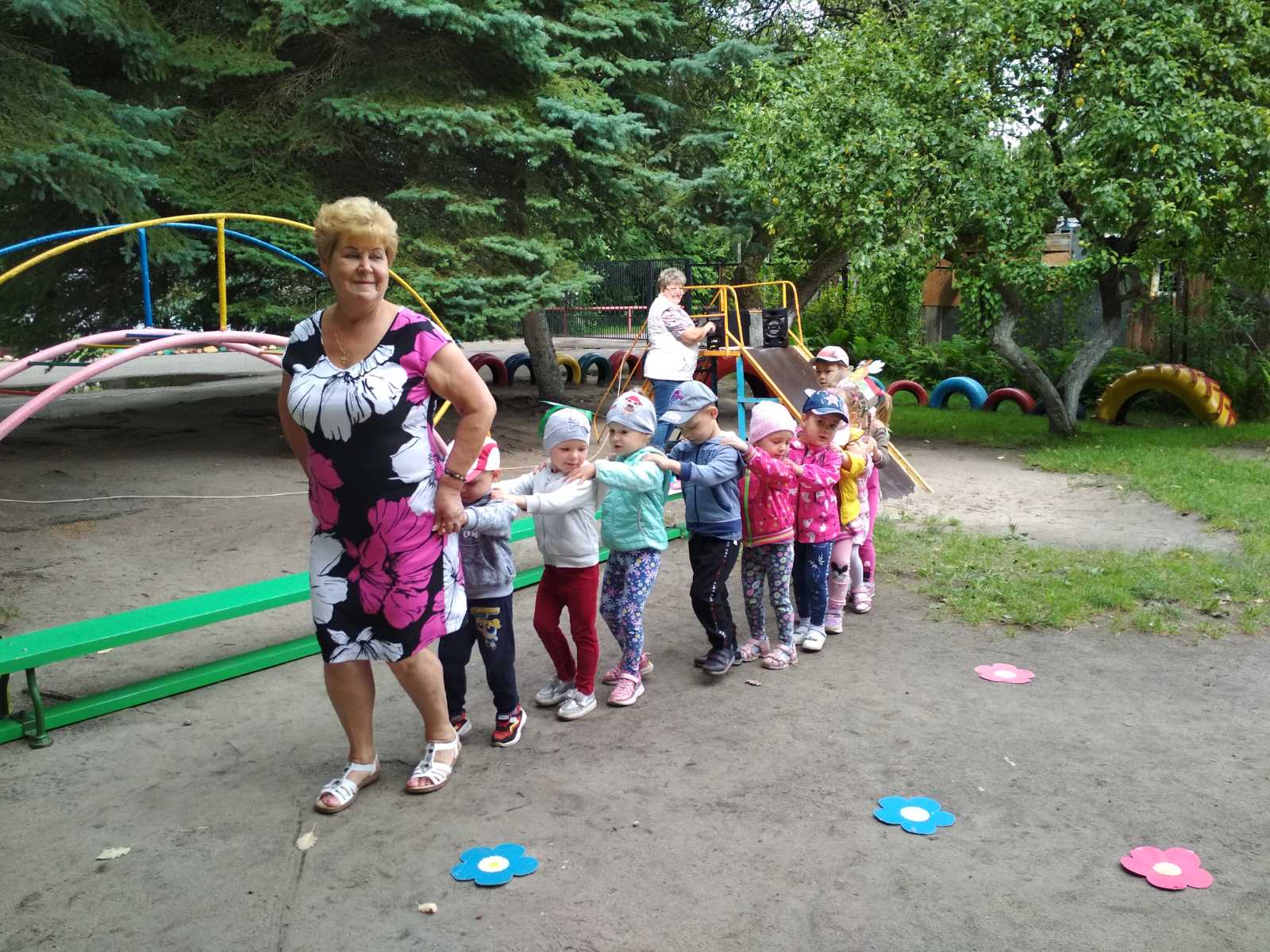 Дети побывали на цветочной полянке, рассказали,  какие знают летние цветы, отгадывали загадки, читали стихи. 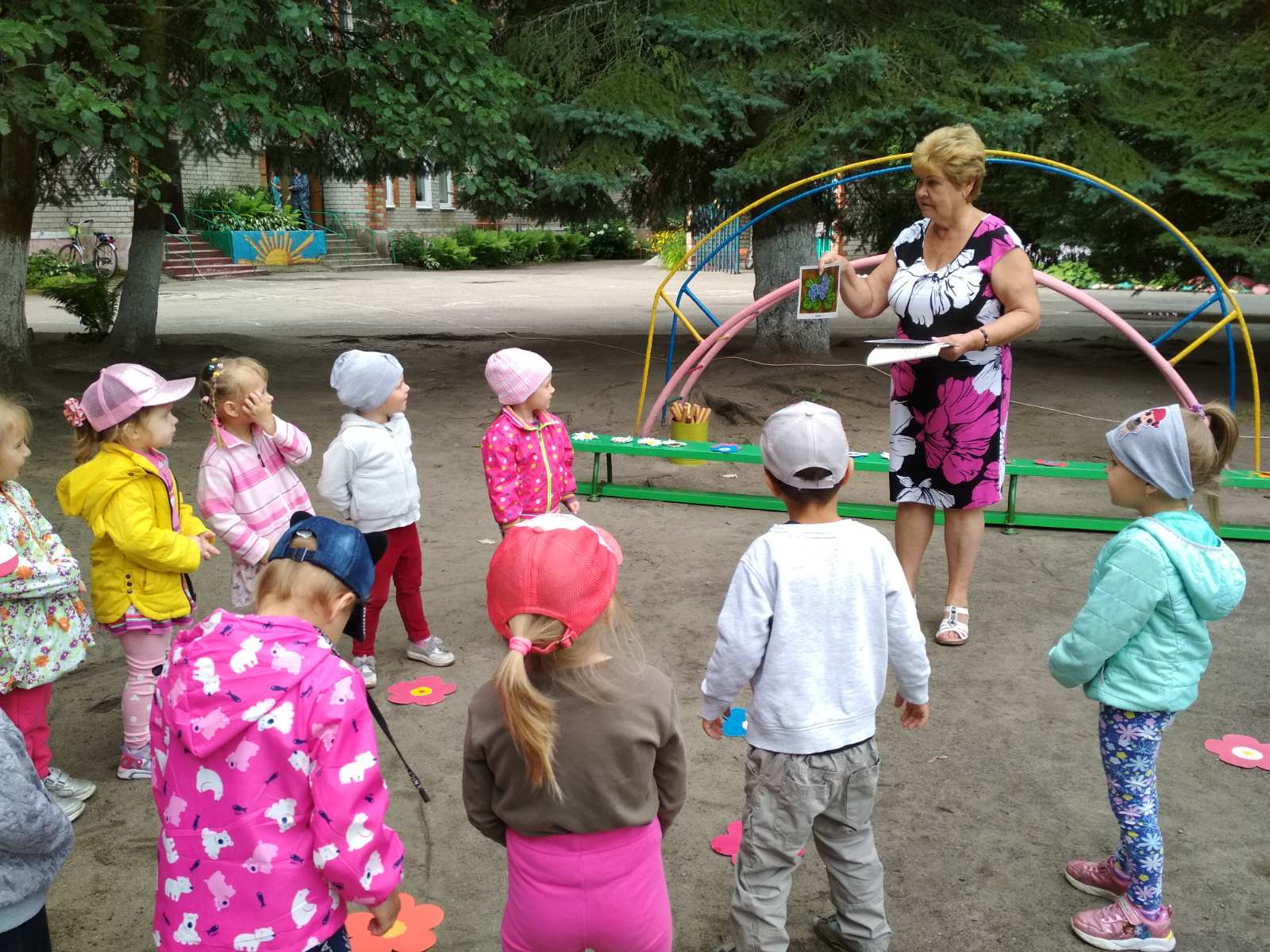 А вот и «Пчелка» прилетела на полянку, рассказала детям о том, что нельзя рвать цветы, как их важно оберегать, потому что они нужны пчелкам.  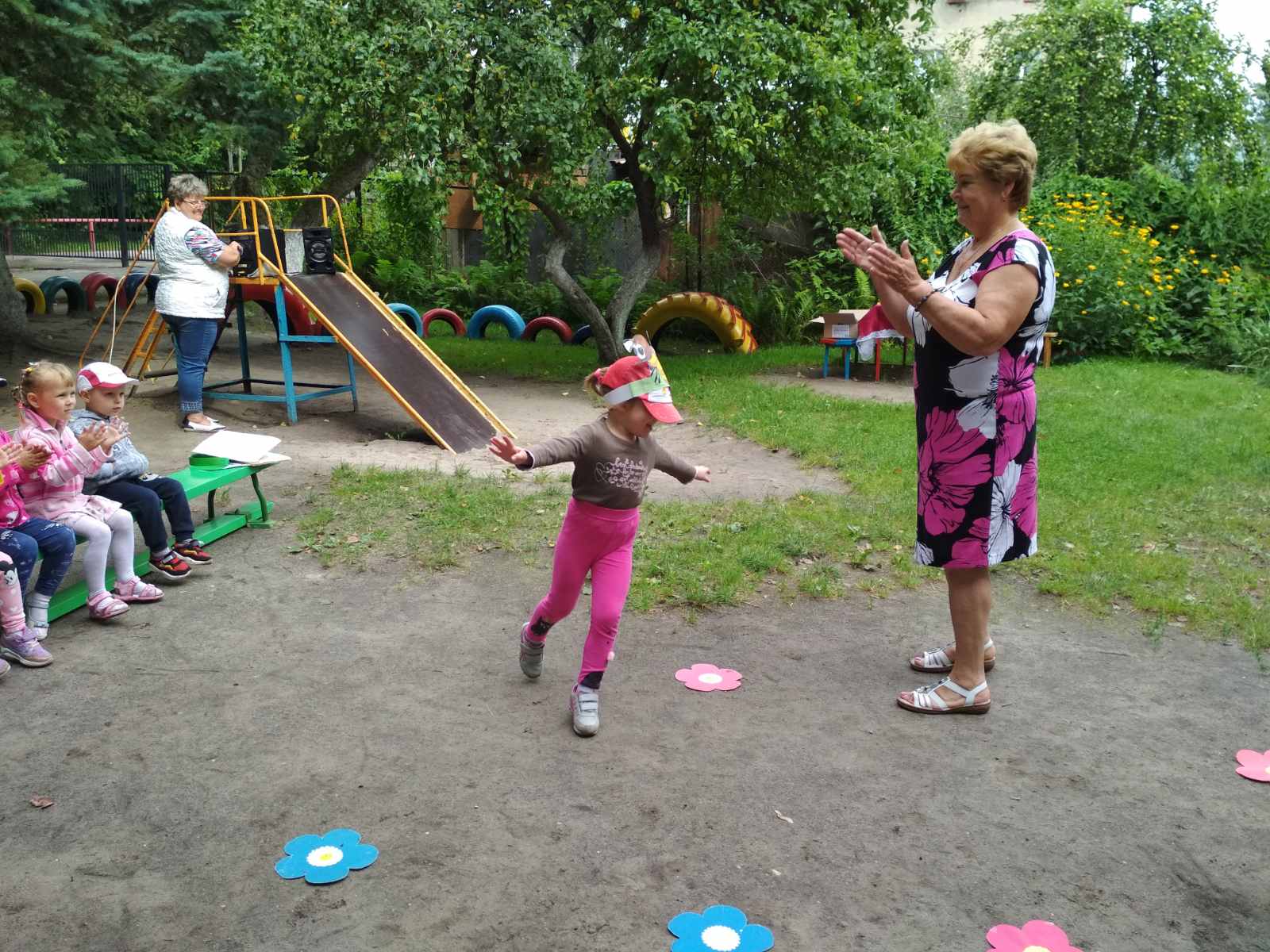 Дети  помогли «муравьищке» построить домик и рассказали, что насекомых нельзя обижать.                    На полянке дети исполнили танец цветов. 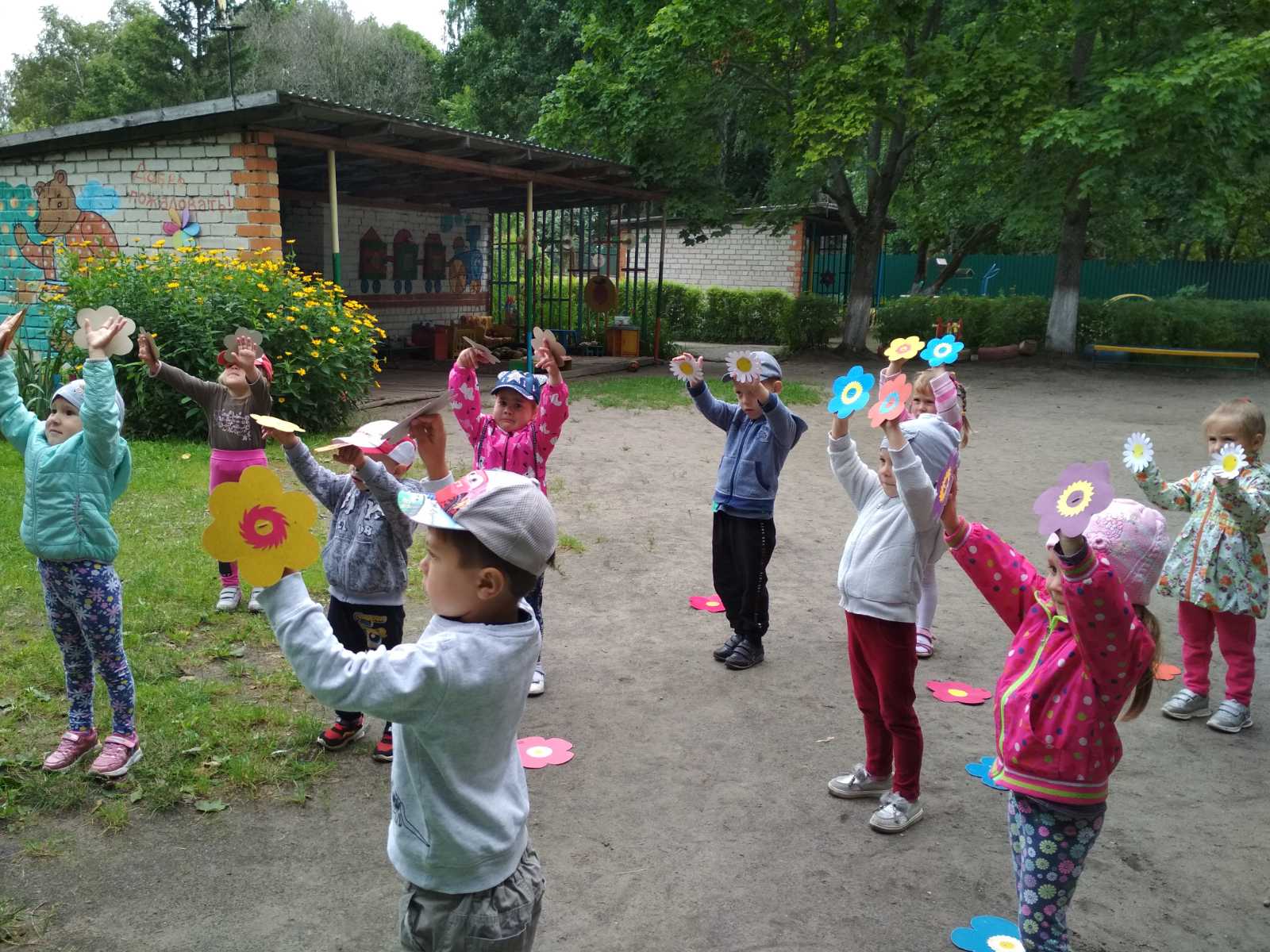 Возле «озера» повстречались с лягушками и цаплей и поиграли  веселую игру «Лягушки и цапля».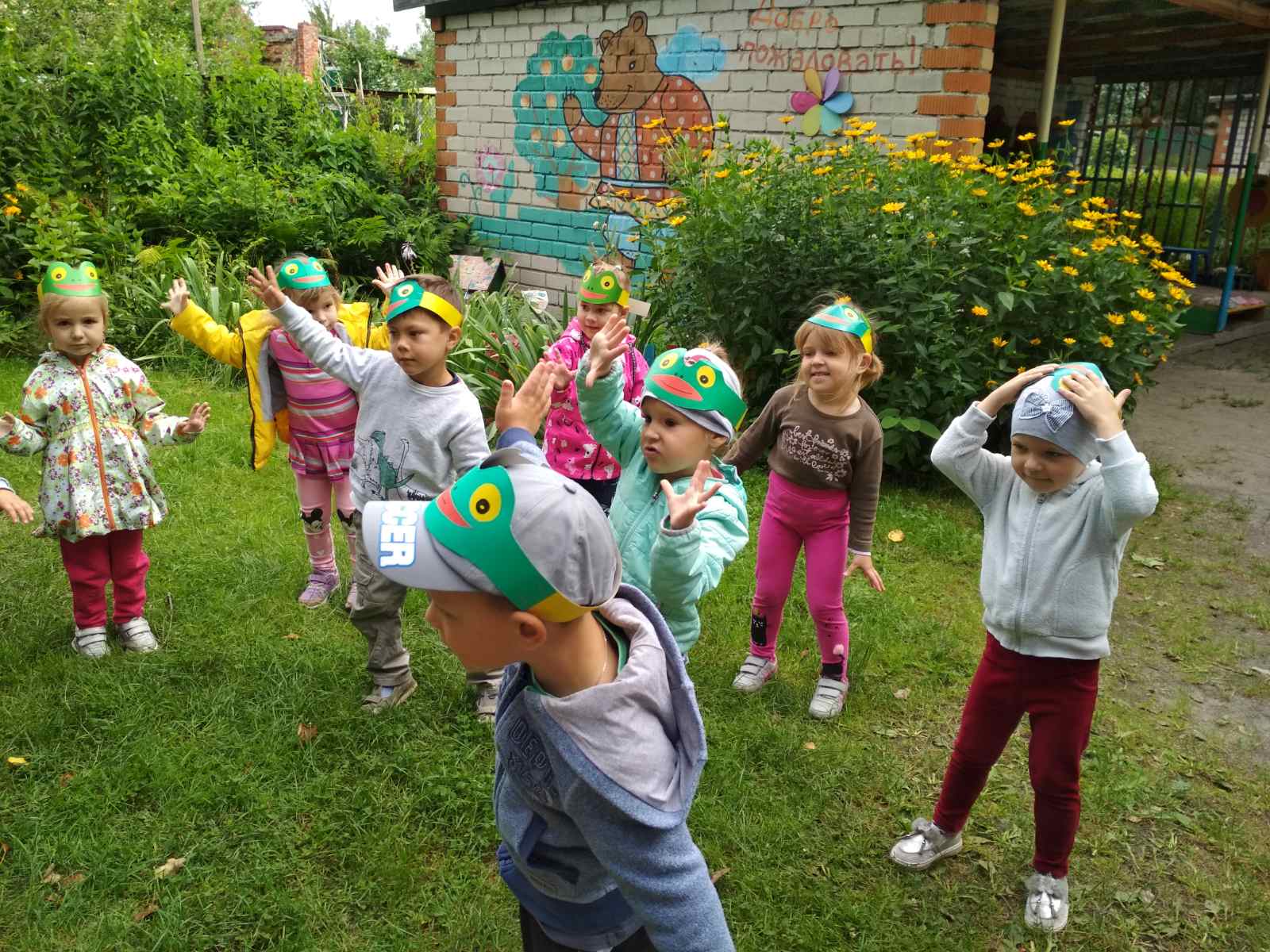 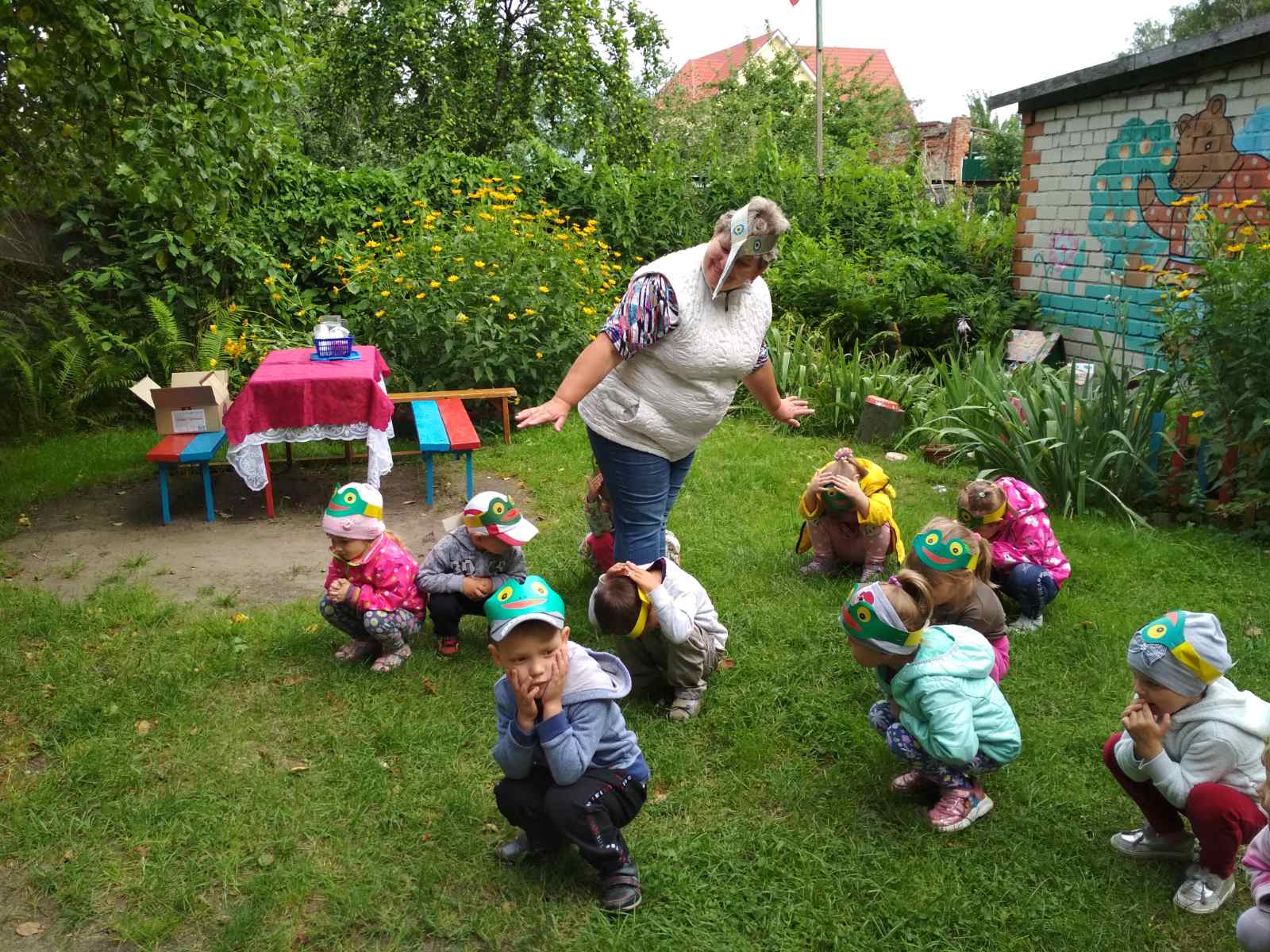 Далее паровозик повез детей в лес, где их ждал сюрприз. В лесу дети повстречались с медведем, роль которого исполнила старший воспитатель Галина Прокопьевна, поиграли с Мишкой в игры.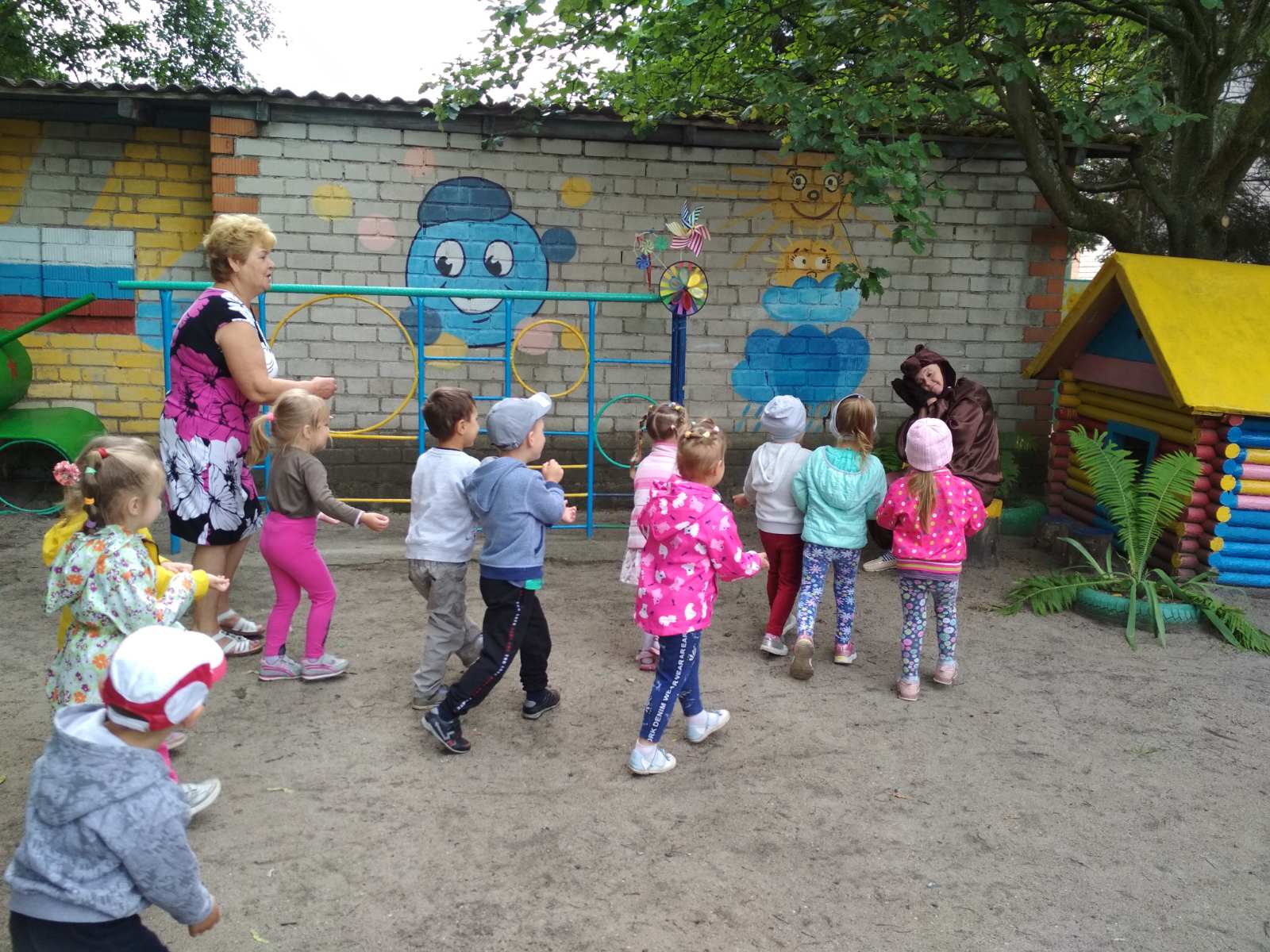 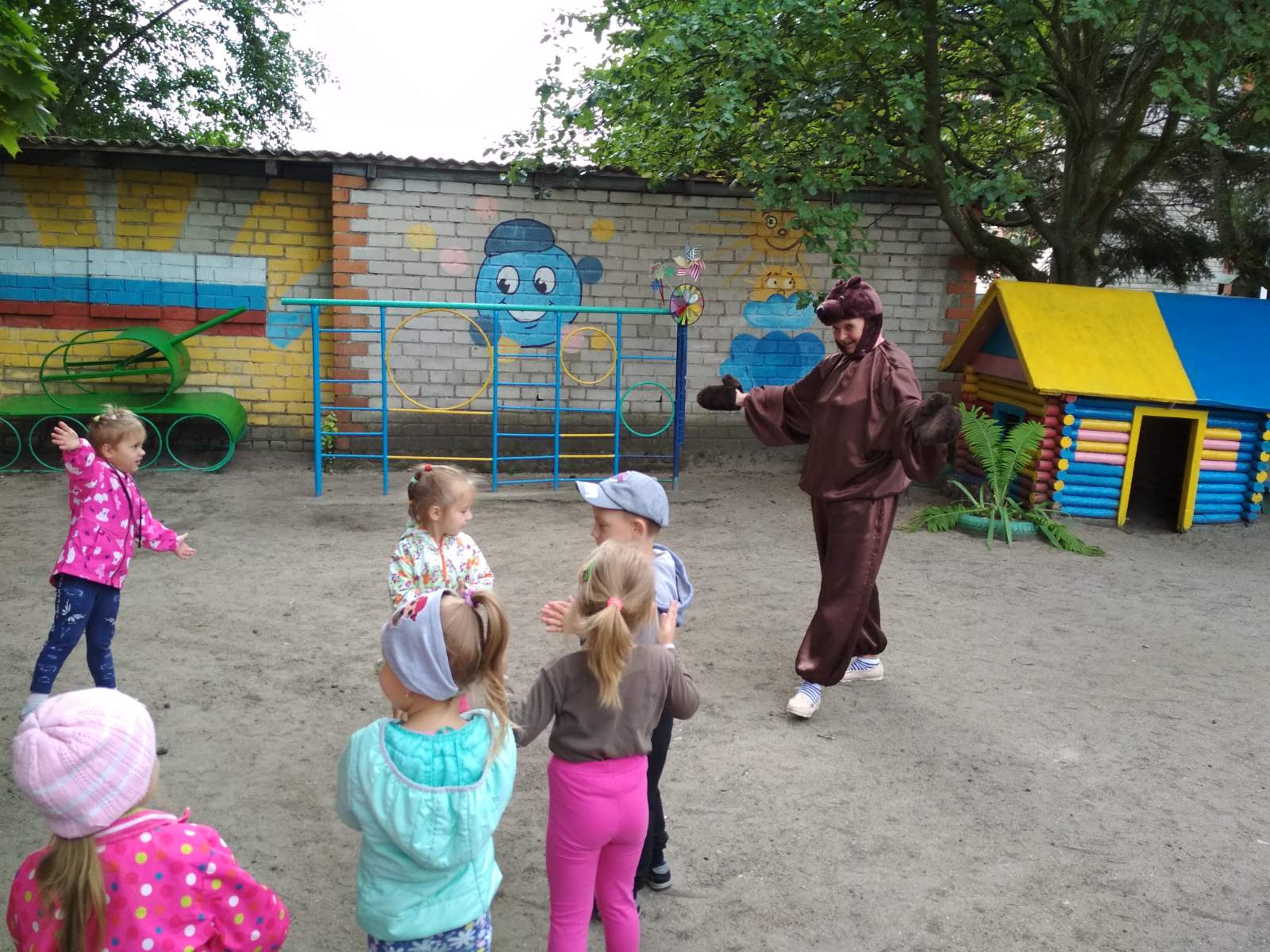      А потом вместе с Мишкой угощались сладким вкусным медом!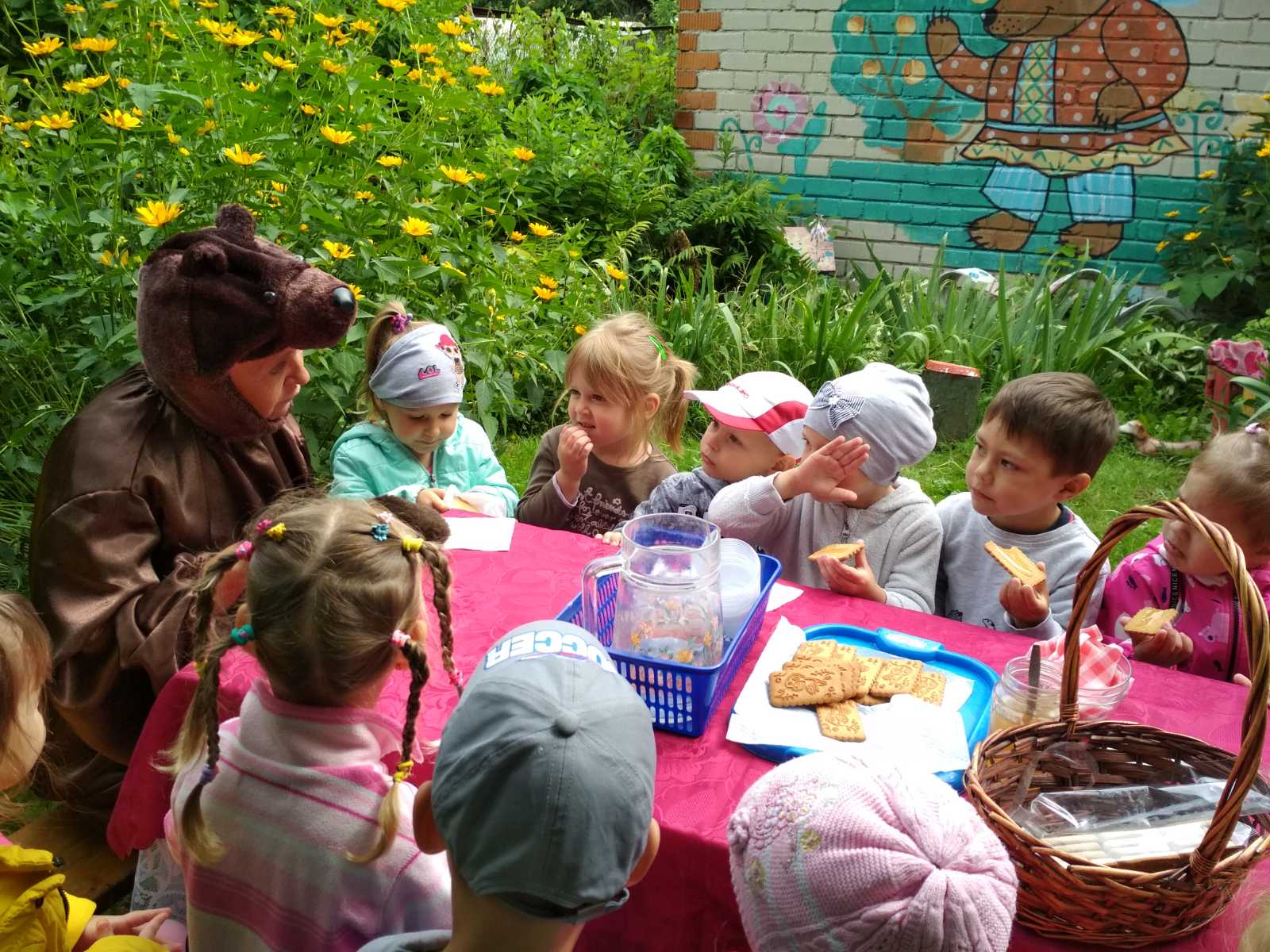 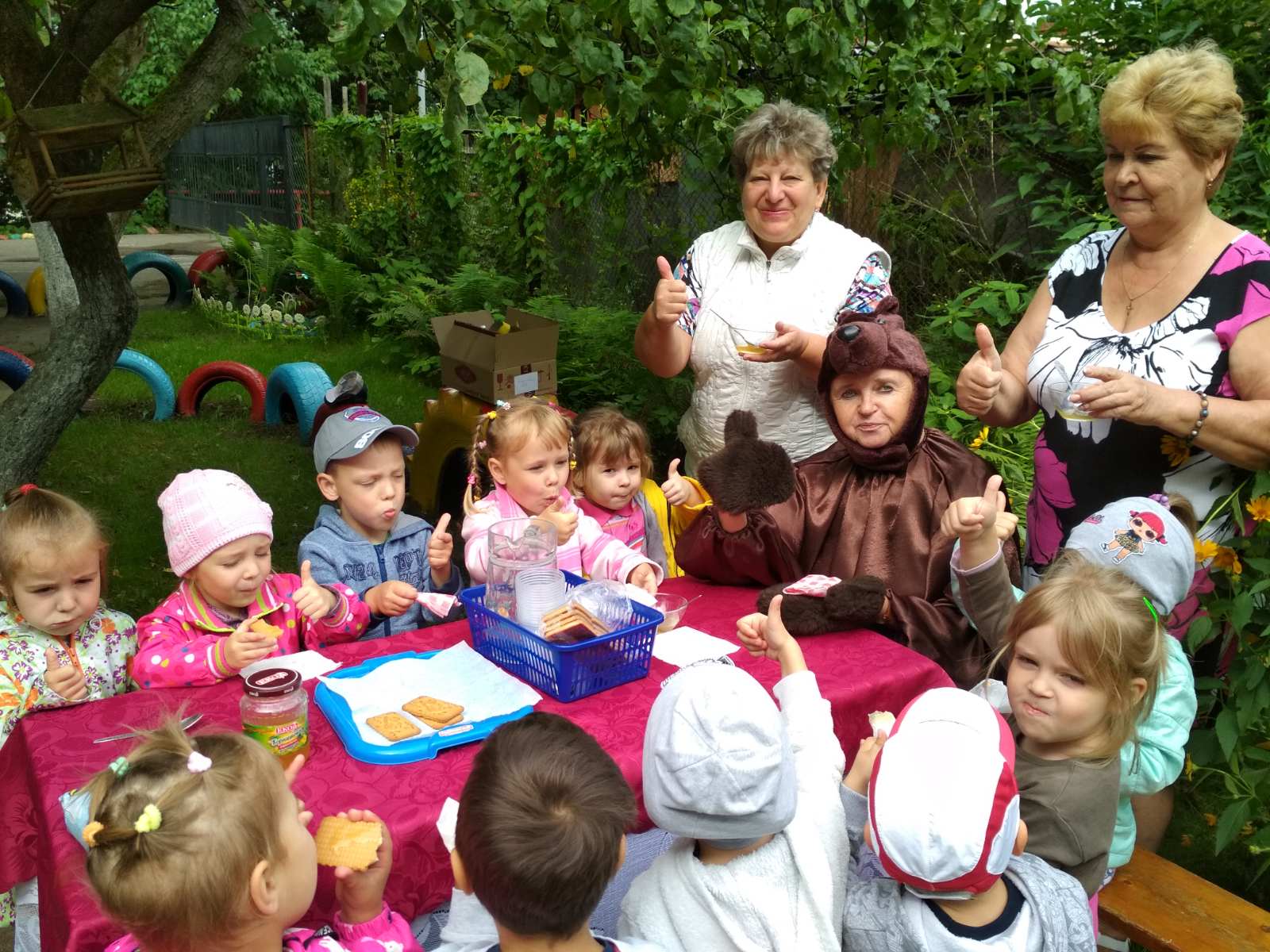 